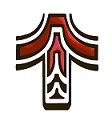 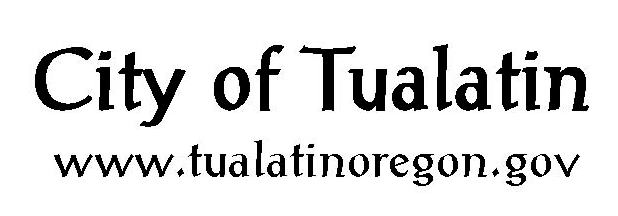 NOTICE OF DECISIONOn July 6, 2018 the City of Tualatin approved with conditions AR18-0001 for TVF&R Fire Station located adjacent to 7100 SW McEwan Road (Tax Lot: 2S113DD01601).This staff level decision will be final after 14 calendar days from the date of this mailing unless a written request for review is received by the Community Development Department – Planning Division at 18880 SW Martinazzi Avenue, Tualatin, OR 97062 before 5:00 p.m. The appeal must be submitted on the City Request for Review (i.e. Appeal) form with all the information requested, as required by TDC 31.075, and signed by the appellant. Only those persons who submitted comments during the notice period may submit a request for review. The plans and appeal forms are available at the Planning Counter. The appeal forms must include reasons, the appeal fee and meet the requirements of Section 31.076 of the Tualatin Development Code.Date notice mailed: 7/6/2018Date a Request for Review must be filed: 7/20/2018File:  AR18-0001